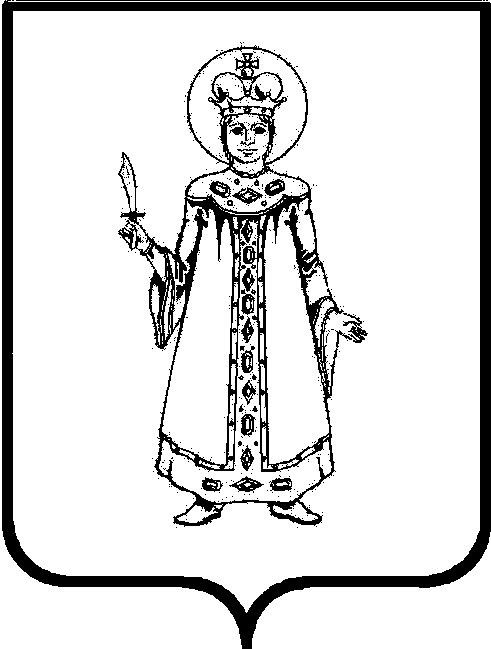 О внесении изменений в постановление Администрации района от 25.02.2020 №226 «О мерах по организации отдыха и оздоровления детей в 2020 году в Угличском муниципальном районе»На основании подпункта 2.3, пункта 4 Указа Губернатора Ярославской области Миронова Д.Ю. от 18.03.2020 №47 «О мерах по предупреждению завоза на территорию Ярославской области коронавирусной инфекции и её распространения», изменением финансирования детской оздоровительной кампании и уточнением данных в системе детского отдыха и оздоровления в Угличском районе Администрация Угличского муниципального района ПОСТАНОВЛЯЕТ:Внести изменения в постановление Администрации района от 25.02.2020 №226 «О мерах по организации отдыха и оздоровления детей в 2020 году в Угличском муниципальном районе».Изложить следующие пункты в новой редакции:	приложение №1 «План мероприятий по организации отдыха и оздоровления детей в 2020 году» (прилагается).	приложение №5 «Дислокация оздоровительных лагерей с дневной формой пребывания на базе общеобразовательных учреждений, учреждений дополнительного образования Угличского муниципального района в период летних каникул 2020 года сроком на 18 дней» (прилагается).1.2.	пункт 11.4. обеспечить:«безопасность организованных перевозок детей к местам отдыха и обратно, а также необходимое сопровождение со стороны педагогов.готовность дневных оздоровительных лагерей в соответствии с действующими санитарными нормами и правилами, требованиями пожарной безопасности:- в срок до 26.06.2020 – лагерей с дневной формой пребывания к приёму детей в летние каникулы;- в срок до 26.10.2020 – лагерей с дневной формой пребывания к приёму детей в осенние каникулы».1.3.	 подпункты 12.1, 12.2, 12.3, 12.4 пункта 12 руководителю УДО ДОЦ «Юность» УМР Сизовой Е.Н.:«обеспечить выполнение мероприятий плана-задания по подготовке УДО ДОЦ «Юность» УМР к сезону 2020 года в срок до 25.06.2020. 	подготовить учреждение к приёмке комиссией в срок до 29.06.2020.1.1.4.3.	установить сроки смен в УДО ДОЦ «Юность» УМР:- с 05.07.2020 по 25.07.2020 – 1 смена;- с 02.08.2020 по 22.08.2020 – 2 смена.	разработать и утвердить до 29.06.2020 программы мероприятий по организации отдыха и оздоровления детей в УДО ДОЦ «Юность» УМР на период проведения смен».Контроль за исполнением настоящего постановления возложить на заместителя Главы Администрации района Дружкову О.А.Опубликовать настоящее постановление в «Угличской газете» и разместить на официальном сайте Угличского муниципального района.Настоящее постановление вступает в силу с момента подписания.Глава района								А.Г. КурицинПриложение №1к постановлению Администрации Угличскогомуниципального районаот _______________№ ____Планмероприятий по организации отдыха и оздоровления детей в 2020 годуСписок сокращений:УСПиТ АУМР – Управление социальной политики и труда Администрации Угличского муниципального района;УО АУМР – Управление образования Администрации Угличского муниципального района;УДО ДОЦ «Юность» УМР –Учреждение дополнительного образования Детский оздоровительный центр «Юность»Угличского муниципального района;ОУ УМР – образовательные учреждения Угличского муниципального района;МУ Центр «Гармония» - Муниципальное учреждение Центр психолого-педагогической, медицинской и социальной помощи «Гармония»;УФКСиМП АУМР – Управление физической культуры, спорта и молодёжной политики Администрации Угличского муниципального района;УК АУМР – Управление культуры Администрации Угличского муниципального района;МУ МЦ «Солнечный» УМР - муниципальное учреждение Молодежный центр «Солнечный» Угличского муниципального района;ГОУ СПО «Угличский индустриально - педагогический колледж» – государственное образовательное учреждение среднего профессионального образования «Угличский педагогический колледж».Приложение №5к постановлениюАдминистрации Угличскогомуниципального районаот 25.02.2020 №226(в редакции от _____________ № ____)Дислокацияоздоровительных лагерей с дневной формой пребывания на базе общеобразовательных учреждений, учреждений дополнительного образования Угличского муниципального района в период летних каникул 2020 годасроком на 18 днейСписок сокращений:МОУ СОШ - Муниципальное общеобразовательное учреждение средняя общеобразовательная школа;МОУ ООШ – Муниципальное общеобразовательное учреждение основная общеобразовательная школа;МУ Центр «Гармония» - Муниципальное учреждение Центр психолого-педагогической, медицинской и социальной помощи «Гармония»;МОУ ДОД ДДТ – Муниципальное образовательное учреждение дополнительного образования детей Дом детского творчества;МУ ДО ЦВР – Муниципальное учреждение дополнительного образования Центр внешкольной работы;МАОУ ДО ДЮСШ - Муниципальное автономное образовательное учреждение дополнительного образования Детско - юношеская спортивная школа.№п/пНаименование мероприятияОбъем финансирования (руб.)Объем финансирования (руб.)Объем финансирования (руб.)Объем финансирования (руб.)Исполнители№п/пНаименование мероприятияВсегоФедеральный бюджетОбластной бюджетБюджет районаИсполнители1234567I. Развитие базы и содержание учреждений, организующих отдых и оздоровление детейI. Развитие базы и содержание учреждений, организующих отдых и оздоровление детейI. Развитие базы и содержание учреждений, организующих отдых и оздоровление детейI. Развитие базы и содержание учреждений, организующих отдых и оздоровление детейI. Развитие базы и содержание учреждений, организующих отдых и оздоровление детейI. Развитие базы и содержание учреждений, организующих отдых и оздоровление детейI. Развитие базы и содержание учреждений, организующих отдых и оздоровление детей1.1.Укрепление материально - технической базы УДО ДОЦ «Юность» УМР2130,9260,01704,740426,186УО АУМР,УДО ДОЦ «Юность» УМР1.2.Укрепление материальной базы учреждений, открывающих оздоровительные лагеря с дневной формой пребывания детей в каникулярный периодсметы учреждений0,00,00,0УО АУМР,ОУ УМРII. Организация отдыха и оздоровления детей, находящихся в трудной жизненной ситуации, детей, погибших сотрудников правоохранительных органов и военнослужащих, безнадзорных детейII. Организация отдыха и оздоровления детей, находящихся в трудной жизненной ситуации, детей, погибших сотрудников правоохранительных органов и военнослужащих, безнадзорных детейII. Организация отдыха и оздоровления детей, находящихся в трудной жизненной ситуации, детей, погибших сотрудников правоохранительных органов и военнослужащих, безнадзорных детейII. Организация отдыха и оздоровления детей, находящихся в трудной жизненной ситуации, детей, погибших сотрудников правоохранительных органов и военнослужащих, безнадзорных детейII. Организация отдыха и оздоровления детей, находящихся в трудной жизненной ситуации, детей, погибших сотрудников правоохранительных органов и военнослужащих, безнадзорных детейII. Организация отдыха и оздоровления детей, находящихся в трудной жизненной ситуации, детей, погибших сотрудников правоохранительных органов и военнослужащих, безнадзорных детейII. Организация отдыха и оздоровления детей, находящихся в трудной жизненной ситуации, детей, погибших сотрудников правоохранительных органов и военнослужащих, безнадзорных детей2.1.Предоставление государственной услуги «Предоставление путёвок детям, находящимся в трудной жизненной ситуации, детям погибших сотрудников правоохранительных органов и военнослужащих, безнадзорным детям»в том числе:3010,785(субвенция)0,03010,785 (субвенция)0,0УО АУМР2.1.1.- в лагерях с дневной формой пребывания, в том числе: организация профильной смены оздоровительного лагеря с дневным пребыванием на базе МУ Центр «Гармония»1074, 97536,9900,01074, 97536,9900,0УО АУМРМУ Центр «Гармония»2.1.2.- в детский оздоровительный центр круглосуточного пребывания детей – УДО ДОЦ «Юность» УМР в том числе:- Управление социальной политики и труда Администрации района;- Управление образования Администрации района1935,8101328,220607,5900,01935,8101328,220607,5900,0УДО ДОЦ «Юность» УМРУСПиТ АУМРУО АУМРIII. Оплата стоимости наборов продуктов питания в лагерях с дневной формой пребыванияIII. Оплата стоимости наборов продуктов питания в лагерях с дневной формой пребыванияIII. Оплата стоимости наборов продуктов питания в лагерях с дневной формой пребыванияIII. Оплата стоимости наборов продуктов питания в лагерях с дневной формой пребыванияIII. Оплата стоимости наборов продуктов питания в лагерях с дневной формой пребыванияIII. Оплата стоимости наборов продуктов питания в лагерях с дневной формой пребыванияIII. Оплата стоимости наборов продуктов питания в лагерях с дневной формой пребывания3.1.Оплата стоимости наборов продуктов питания в лагерях с дневной формой пребывания детей497,1200,0447,12050,000УО АУМРIV. Предоставление бюджетам муниципальных районов субвенции на частичную оплату стоимости путёвки и компенсацию части расходов на приобретение путевки в организации отдыха детей и их оздоровленияIV. Предоставление бюджетам муниципальных районов субвенции на частичную оплату стоимости путёвки и компенсацию части расходов на приобретение путевки в организации отдыха детей и их оздоровленияIV. Предоставление бюджетам муниципальных районов субвенции на частичную оплату стоимости путёвки и компенсацию части расходов на приобретение путевки в организации отдыха детей и их оздоровленияIV. Предоставление бюджетам муниципальных районов субвенции на частичную оплату стоимости путёвки и компенсацию части расходов на приобретение путевки в организации отдыха детей и их оздоровленияIV. Предоставление бюджетам муниципальных районов субвенции на частичную оплату стоимости путёвки и компенсацию части расходов на приобретение путевки в организации отдыха детей и их оздоровленияIV. Предоставление бюджетам муниципальных районов субвенции на частичную оплату стоимости путёвки и компенсацию части расходов на приобретение путевки в организации отдыха детей и их оздоровленияIV. Предоставление бюджетам муниципальных районов субвенции на частичную оплату стоимости путёвки и компенсацию части расходов на приобретение путевки в организации отдыха детей и их оздоровления4.1. Предоставление субвенции на частичную оплату стоимости путёвки в организации отдыха детей и их оздоровления89,5230,089,5230,0УО АУМР4.2Предоставление субвенции на компенсацию части расходов на приобретение путёвки в организации отдыха детей и их оздоровления98,3860,098,3860,0УО АУМРV. Совершенствование воспитательной работы в учреждениях, организующих отдых и оздоровление детейV. Совершенствование воспитательной работы в учреждениях, организующих отдых и оздоровление детейV. Совершенствование воспитательной работы в учреждениях, организующих отдых и оздоровление детейV. Совершенствование воспитательной работы в учреждениях, организующих отдых и оздоровление детейV. Совершенствование воспитательной работы в учреждениях, организующих отдых и оздоровление детейV. Совершенствование воспитательной работы в учреждениях, организующих отдых и оздоровление детейV. Совершенствование воспитательной работы в учреждениях, организующих отдых и оздоровление детей5.Организация и проведение спортивных и массовых мероприятий для лагерей с дневной формой пребывания детейУО АУМР,УФКСиМПАУМР, УК АУМР, МЦ «Солнечный» УМРVI. Организационное, нормативно-правовое, информационное обеспечение мероприятийVI. Организационное, нормативно-правовое, информационное обеспечение мероприятийVI. Организационное, нормативно-правовое, информационное обеспечение мероприятийVI. Организационное, нормативно-правовое, информационное обеспечение мероприятийVI. Организационное, нормативно-правовое, информационное обеспечение мероприятийVI. Организационное, нормативно-правовое, информационное обеспечение мероприятийVI. Организационное, нормативно-правовое, информационное обеспечение мероприятий7.1.Привлечение в качестве педагогической практики к работе в УДО ДОЦ «Юность» УМР студентов ГОУ СПО «Угличский индустриально - педагогический колледж»УДО ДОЦ «Юность» УМР, ГОУ СПО «Угличский индустриально – педагогический колледж»7.2.Повышение профессиональной компетентности руководителей, воспитателей и вожатых оздоровительных лагерей с дневной формой пребывания детей и УДО ДОЦ «Юность» УМРУО АУМР, ОУ УМР,УДО ДОЦ «Юность» УМРИтого: выделено ассигнований5826,7400,05350,554476,186№пНаименование учрежденияКоличество детей (июль)1231МОУ «Гимназия №1»-2МОУ СОШ №2-3МОУ СОШ №3454МОУ СОШ №4255МОУ СОШ №5 имени 63-го  Угличского пехотного полка786МОУ СОШ №6-7МОУ СОШ №7608МОУ СОШ №8509МОУ Юрьевская СОШ-10МОУ Заозерская СОШ-11МОУ Улейминская СОШ, им. Героя Советского Союза Дерюгина А.В.-12МОУ Ильинская СОШ-13МОУ Воздвиженская СОШ-14МОУ Василёвская СОШ-15МОУ Климатинская СОШ-16МОУ Отрадновская СОШ-17МОУ Головинская СОШ-18МОУ Плоскинская ООШ-19МОУ Покровская ООШ-20МОУ Воскресенская ООШ-21МОУ Дивногорская ООШ-22МОУ Клементьевская ООШ-23МУ Центр «Гармония»1524МОУ ДОД ДДТ8525МУ ДО ЦВР3926МАОУ ДОД ДЮСШ108ИтогоИтого505